Publicado en Madrid el 02/03/2023 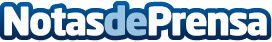 El COITT/AEGITT entrega sus Premios a la Excelencia 2023 Comunidad de Madrid, Red.es, UPM-Campus Sur, y los ingenieros Tobías Martínez, Carlos Javier Herráiz y África Moreno, galardonados en los Premios COITT a la Excelencia 2023. La entrega de premios se ha celebrado en el marco de Foro Telecos, que ha contado con dos mesas debate, en las que especialistas en diferentes disciplinas han analizado retos y oportunidades en torno al metaverso, y el liderazgo de la mujer en la ingenieríaDatos de contacto:Gabinete de Prensa COITT687780697Nota de prensa publicada en: https://www.notasdeprensa.es/el-coittaegitt-entrega-sus-premios-a-la Categorias: Telecomunicaciones Madrid E-Commerce Premios Otros Servicios Innovación Tecnológica http://www.notasdeprensa.es